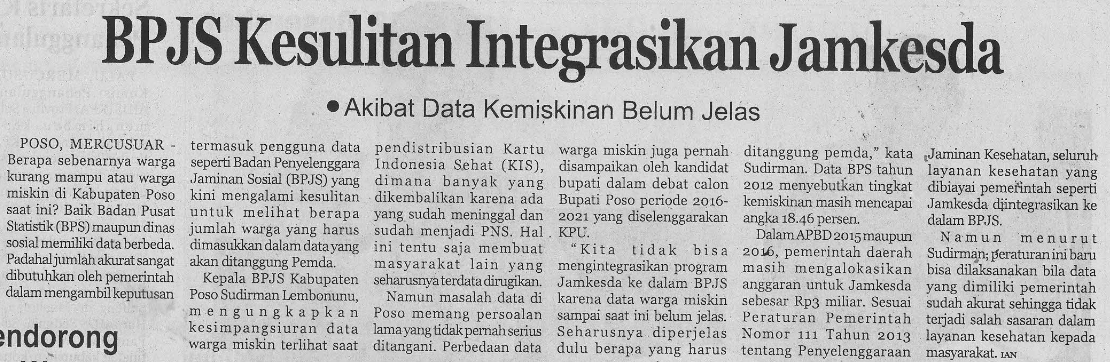 Harian    :MercusuarKasubaudSulteng IIHari, tanggal:Kamis, 03 Desember 2015KasubaudSulteng IIKeterangan:BPJS Kesulitan Integrasikan Jamkesda KasubaudSulteng IIEntitas:PosoKasubaudSulteng II